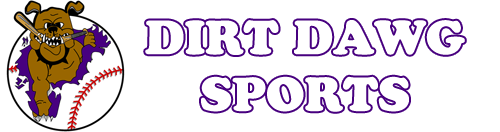 PLAYER INFORMATION FOR CONTACT, BIO & UNIFORM CHECKLISTPLAYER INFORMATION FOR CONTACT, BIO & UNIFORM CHECKLISTPLAYER INFORMATION FOR CONTACT, BIO & UNIFORM CHECKLISTPLAYER INFORMATION FOR CONTACT, BIO & UNIFORM CHECKLISTPLAYER INFORMATION FOR CONTACT, BIO & UNIFORM CHECKLISTPLAYER INFORMATION FOR CONTACT, BIO & UNIFORM CHECKLISTPLAYER INFORMATION FOR CONTACT, BIO & UNIFORM CHECKLISTPLAYER INFORMATION FOR CONTACT, BIO & UNIFORM CHECKLISTPLAYER INFORMATION FOR CONTACT, BIO & UNIFORM CHECKLISTMFPlayer’s NamePlayer’s NamePlayer’s NameDate of BirthDate of BirthDate of Birth  Sex  SexParent’s/Guardian’s NameParent’s/Guardian’s NameParent’s/Guardian’s NameParent’s/Guardian’s NameParent’s/Guardian’s NameParent’s/Guardian’s NameParent’s/Guardian’s NameParent’s/Guardian’s NameHome PhoneCell PhoneHome PhoneCell PhoneCell PhoneCell PhoneAddressAddressAddressAddressAddressAddressAddressAddressCity, ST  ZIP CodeCity, ST  ZIP CodeCity, ST  ZIP CodeCity, ST  ZIP CodeCity, ST  ZIP CodeCity, ST  ZIP CodeCity, ST  ZIP CodeCity, ST  ZIP CodeEmail #1Email #1Email #1Email #2Email #2Email #2Email #2Email #2PLAYER BIOPLAYER BIOPLAYER BIOPLAYER BIOPLAYER BIOPLAYER BIOPLAYER BIOPLAYER BIOPLAYER BIOPrimary PositionSecondary PositionDirt Dawg TeamUniform NumberUniform NumberUniform NumberBats Right or LeftThrows Right or LeftHeight – WeightBirthdateBirthdateBirthdate                                   Hometown                                   Hometown                                   Hometown                               High School - Grad Year                               High School - Grad Year                               High School - Grad Year                               High School - Grad Year                               High School - Grad Year                                            /                                            /                                            /                                                         /                                                         /                                                         /                                                         /                                                         /Last Known Time 60 yards / Last Known Time Home-1stLast Known Time 60 yards / Last Known Time Home-1stLast Known Time 60 yards / Last Known Time Home-1stPitchers Last Known MPH Velocity / Catchers Last Known Pop TimePitchers Last Known MPH Velocity / Catchers Last Known Pop TimePitchers Last Known MPH Velocity / Catchers Last Known Pop TimePitchers Last Known MPH Velocity / Catchers Last Known Pop TimePitchers Last Known MPH Velocity / Catchers Last Known Pop TimeUNIFORM INFORMATION & CHECKLISTUNIFORM INFORMATION & CHECKLISTUNIFORM INFORMATION & CHECKLISTUNIFORM INFORMATION & CHECKLISTShirt Uniform Number (Select 3)###PLAYERS GEARSIZESIZERECEIVEDHat S-M      L-XLS-M      L-XLPractice JerseyS    M    L    XL    2XS    M    L    XL    2XShort PantsS    M    L    XL    2XS    M    L    XL    2XWarmup JacketS    M    L    XL    2XS    M    L    XL    2XGame Jersey (2)S    M    L    XL    2XS    M    L    XL    2XPantsS    M    L    XL    2XS    M    L    XL    2XO  Helmet  or    O  Pullover  (Choose One)S    M    L    XL    2XS    M    L    XL    2XBat Bag